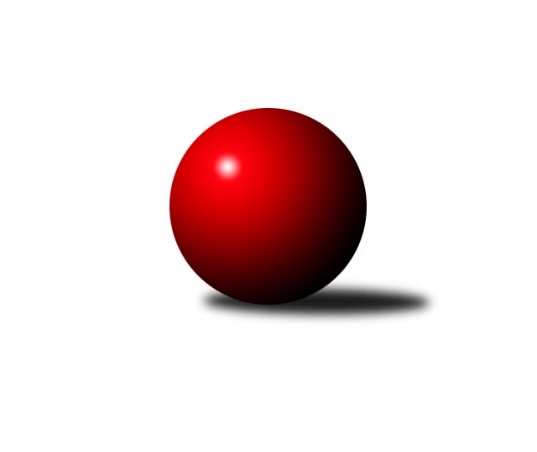 Č.9Ročník 2022/2023	8.12.2022Nejlepšího výkonu v tomto kole: 2506 dosáhlo družstvo: TJ Fezko Strakonice BOP Strakonice a Písek 2022/2023Výsledky 9. kolaSouhrnný přehled výsledků:TJ Fezko Strakonice C	- TJ Sokol Písek B	6:2	2334:2316	6.0:6.0	8.12.Rozhodující 'náhlá smrt' - 1 : 0TJ Fezko Strakonice B	- TJ Blatná D	7:1	2506:2250	10.0:2.0	8.12.Tabulka družstev:	1.	TJ Sokol Písek B	9	5	0	4	40.0 : 32.0 	64.5 : 43.5 	 2339	10	2.	TJ Fezko Strakonice B	9	4	1	4	39.0 : 33.0 	58.0 : 50.0 	 2251	9	3.	TJ Blatná D	9	4	1	4	35.0 : 37.0 	50.5 : 57.5 	 2308	9	4.	TJ Fezko Strakonice C	9	4	0	5	30.0 : 42.0 	43.0 : 65.0 	 2278	8Podrobné výsledky kola:	 TJ Fezko Strakonice C	2334	6:2	2316	TJ Sokol Písek B	Jakub Kareš	 	 211 	 190 		401 	 1:1 	 387 	 	174 	 213		Iva Švejcarová	Jaroslav Petráň	 	 179 	 200 		379 	 2:0 	 357 	 	178 	 179		Jiří Richter	Vladimír Falc	 	 169 	 201 		370 	 1:1 	 356 	 	178 	 178		Olga Procházková	Jaroslav Čejka	 	 179 	 185 		364 	 0:2 	 433 	 	198 	 235		Pavel Sitter	Miroslav Kocour	 	 194 	 207 		401 	 0:2 	 457 	 	232 	 225		Marie Lukešová	Jiří Maťátko	 	 214 	 205 		419 	 2:0 	 326 	 	171 	 155		Miroslav Procházkarozhodčí:  Vedoucí družstevNejlepší výkon utkání: 457 - Marie Lukešová	 TJ Fezko Strakonice B	2506	7:1	2250	TJ Blatná D	Libor Hejpetr	 	 209 	 190 		399 	 2:0 	 314 	 	145 	 169		Eva Konzalová	Matyáš Hejpetr	 	 225 	 204 		429 	 2:0 	 364 	 	181 	 183		Miroslav Loukota	Jiří Linhart	 	 220 	 203 		423 	 2:0 	 382 	 	203 	 179		Josef Kohout	Jaroslav Holfeld	 	 199 	 197 		396 	 1:1 	 397 	 	201 	 196		Karel Koubek	Václav Kalous	 	 207 	 222 		429 	 2:0 	 375 	 	192 	 183		Ondřej Skolek	Adriana Němcová	 	 197 	 233 		430 	 1:1 	 418 	 	208 	 210		Jaroslav Pýcharozhodčí:  Vedoucí družstevNejlepší výkon utkání: 430 - Adriana NěmcováPořadí jednotlivců:	jméno hráče	družstvo	celkem	plné	dorážka	chyby	poměr kuž.	Maximum	1.	Marie Lukešová 	TJ Sokol Písek B	438.56	295.6	143.0	5.6	3/3	(472)	2.	Josef Navrátil 	TJ Blatná D	430.50	297.5	133.0	7.8	2/3	(481)	3.	Matyáš Hejpetr 	TJ Fezko Strakonice B	424.42	297.9	126.5	8.1	3/3	(444)	4.	Jaroslav Pýcha 	TJ Blatná D	417.00	290.8	126.2	7.3	3/3	(452)	5.	Jiří Linhart 	TJ Fezko Strakonice B	406.72	285.1	121.6	9.1	3/3	(440)	6.	Karel Palán 	TJ Fezko Strakonice C	404.25	282.7	121.6	7.5	3/3	(440)	7.	Pavel Sitter 	TJ Sokol Písek B	402.38	287.8	114.5	11.0	3/3	(433)	8.	Adriana Němcová 	TJ Fezko Strakonice B	401.67	281.6	120.1	12.3	3/3	(446)	9.	Jakub Kareš 	TJ Fezko Strakonice C	398.61	269.7	128.9	8.7	3/3	(424)	10.	Iva Švejcarová 	TJ Sokol Písek B	396.56	274.6	122.0	8.8	3/3	(425)	11.	Libor Hejpetr 	TJ Fezko Strakonice B	395.33	286.8	108.5	9.5	3/3	(427)	12.	Jaroslav Petráň 	TJ Fezko Strakonice C	394.67	287.8	106.8	11.5	2/3	(400)	13.	Petra Prýmasová 	TJ Blatná D	393.67	277.7	116.0	9.3	3/3	(404)	14.	Karel Koubek 	TJ Blatná D	390.28	275.6	114.7	8.7	3/3	(435)	15.	Miroslav Kocour 	TJ Fezko Strakonice C	388.07	281.4	106.7	12.0	3/3	(425)	16.	Kateřina Maršálková 	TJ Sokol Písek B	387.25	273.8	113.5	9.3	2/3	(395)	17.	Jiří Maťátko 	TJ Fezko Strakonice C	384.11	273.8	110.3	10.8	3/3	(419)	18.	Bohuslava Říhová 	TJ Blatná D	381.33	268.7	112.7	9.5	3/3	(417)	19.	Václav Poklop 	TJ Fezko Strakonice B	379.50	277.0	102.5	13.0	2/3	(414)	20.	Josef Kohout 	TJ Blatná D	379.39	268.8	110.6	11.4	3/3	(419)	21.	Ondřej Skolek 	TJ Blatná D	376.28	275.4	100.8	14.8	3/3	(414)	22.	Jaroslav Holfeld 	TJ Fezko Strakonice B	374.97	270.3	104.6	11.4	3/3	(402)	23.	Jaroslav Čejka 	TJ Fezko Strakonice C	371.58	265.6	106.0	11.6	3/3	(396)	24.	Miroslav Loukota 	TJ Blatná D	371.33	277.0	94.3	14.7	3/3	(395)	25.	František Nesveda 	TJ Blatná D	371.11	267.9	103.2	13.2	3/3	(443)	26.	Jiří Richter 	TJ Sokol Písek B	370.33	268.0	102.3	13.9	3/3	(408)	27.	Olga Procházková 	TJ Sokol Písek B	360.62	266.0	94.7	12.8	3/3	(385)	28.	Josef Herzig 	TJ Fezko Strakonice C	356.50	261.6	94.9	16.8	2/3	(384)	29.	Vladimír Falc 	TJ Fezko Strakonice C	356.17	262.4	93.7	14.1	3/3	(408)	30.	Miroslav Procházka 	TJ Sokol Písek B	348.17	260.8	87.4	15.3	2/3	(375)	31.	Eva Konzalová 	TJ Blatná D	317.00	234.5	82.5	19.5	2/3	(320)		Luboš Skuhravý 	TJ Blatná D	443.00	301.0	142.0	6.0	1/3	(448)		Václav Kalous 	TJ Fezko Strakonice B	393.50	279.2	114.3	10.5	1/3	(429)		Zlatuše Hofmanová 	TJ Sokol Písek B	385.00	279.0	106.0	8.0	1/3	(385)		Milada Pirožeková 	TJ Fezko Strakonice B	378.50	265.0	113.5	12.0	1/3	(385)		Martina Bendasová 	TJ Sokol Písek B	376.60	267.8	108.8	11.8	1/3	(394)		Marcela Kalesová 	TJ Fezko Strakonice B	361.00	254.0	107.0	9.0	1/3	(361)		Matěj Pekárek 	TJ Blatná D	334.00	254.0	80.0	11.0	1/3	(334)Sportovně technické informace:Starty náhradníků:registrační číslo	jméno a příjmení 	datum startu 	družstvo	číslo startu
Hráči dopsaní na soupisku:registrační číslo	jméno a příjmení 	datum startu 	družstvo	Program dalšího kola:11.1.2023	st	17:00	TJ Blatná D - TJ Sokol Písek B	12.1.2023	čt	16:00	TJ Fezko Strakonice C - TJ Fezko Strakonice B	Nejlepší šestka kola - absolutněNejlepší šestka kola - absolutněNejlepší šestka kola - absolutněNejlepší šestka kola - absolutněNejlepší šestka kola - dle průměru kuželenNejlepší šestka kola - dle průměru kuželenNejlepší šestka kola - dle průměru kuželenNejlepší šestka kola - dle průměru kuželenNejlepší šestka kola - dle průměru kuželenPočetJménoNázev týmuVýkonPočetJménoNázev týmuPrůměr (%)Výkon5xMarie LukešováPísek B4577xMarie LukešováPísek B116.154573xPavel SitterPísek B4336xPavel SitterPísek B110.054336xAdriana NěmcováFezko B4305xAdriana NěmcováFezko B109.294306xMatyáš HejpetrFezko B4297xMatyáš HejpetrFezko B109.044292xVáclav KalousFezko B4292xVáclav KalousFezko B109.044293xJiří LinhartFezko B4235xJiří LinhartFezko B107.51423